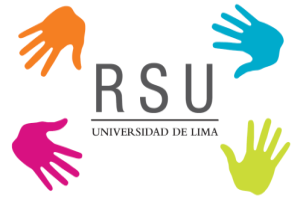 Formato de presentación del proyecto de intervención socialTítulo del proyecto:1. Datos de los responsables:1. Datos de los responsables:1. Datos de los responsables:1. Datos de los responsables:1. Datos de los responsables:1. Datos de los responsables:1. Datos de los responsables:1. Datos de los responsables:Docente Docente Docente Docente Docente Docente Docente Docente Apellidos, Nombres CódigoCódigoCorreo electrónicoCorreo electrónicoFacultad/ Carrera/Año de EstudiosFacultad/ Carrera/Año de EstudiosDNIAlumnos  Alumnos  Alumnos  Alumnos  Alumnos  Alumnos  Alumnos  Alumnos  Apellidos, Nombres CódigoCódigoCorreo electrónicoCorreo electrónicoFacultad/ Carrera/Año de EstudiosFacultad/ Carrera/Año de EstudiosDNI2.Datos de Proyecto / Programa 2.Datos de Proyecto / Programa 2.Datos de Proyecto / Programa 2.Datos de Proyecto / Programa 2.Datos de Proyecto / Programa 2.Datos de Proyecto / Programa 2.Datos de Proyecto / Programa 2.Datos de Proyecto / Programa Líneas de Intervención:Líneas de Intervención:Líneas de Intervención:Líneas de Intervención:Líneas de Intervención:Líneas de Intervención:Líneas de Intervención:Líneas de Intervención:(     ) Responsabilidad ciudadana (     ) Responsabilidad ciudadana (     ) Responsabilidad ciudadana (     ) Responsabilidad ciudadana (     ) Gestión de la comunidad universitaria(     ) Gestión de la comunidad universitaria(     ) Gestión de la comunidad universitaria(     ) Gestión de la comunidad universitaria (     ) Educación y servicios básicos  (     ) Educación y servicios básicos  (     ) Educación y servicios básicos  (     ) Educación y servicios básicos (     ) Gestión del medio ambiente (Objetivos del desarrollo sostenible)(     ) Gestión del medio ambiente (Objetivos del desarrollo sostenible)(     ) Gestión del medio ambiente (Objetivos del desarrollo sostenible)(     ) Gestión del medio ambiente (Objetivos del desarrollo sostenible)Ámbito de IntervenciónÁmbito de IntervenciónÁmbito de IntervenciónÁmbito de IntervenciónÁmbito de IntervenciónÁmbito de IntervenciónÁmbito de IntervenciónÁmbito de Intervención(    )  Rural (    )  Rural (     ) Urbano(     ) Urbano(     ) Urbano(     ) Urbano(     ) Institucional(     ) Institucional3.Estructura del Proyecto / Programa3.Estructura del Proyecto / Programa3.Estructura del Proyecto / Programa3.Estructura del Proyecto / Programa3.Estructura del Proyecto / Programa3.Estructura del Proyecto / Programa3.Estructura del Proyecto / Programa3.Estructura del Proyecto / ProgramaAntecedentes de la iniciativa: conocimiento de experiencias previas que hayan abordado el problemaAntecedentes de la iniciativa: conocimiento de experiencias previas que hayan abordado el problemaAntecedentes de la iniciativa: conocimiento de experiencias previas que hayan abordado el problemaAntecedentes de la iniciativa: conocimiento de experiencias previas que hayan abordado el problemaAntecedentes de la iniciativa: conocimiento de experiencias previas que hayan abordado el problemaAntecedentes de la iniciativa: conocimiento de experiencias previas que hayan abordado el problemaAntecedentes de la iniciativa: conocimiento de experiencias previas que hayan abordado el problemaAntecedentes de la iniciativa: conocimiento de experiencias previas que hayan abordado el problemaBreve descripción de la problemática:Breve descripción de la problemática:Breve descripción de la problemática:Breve descripción de la problemática:Breve descripción de la problemática:Breve descripción de la problemática:Breve descripción de la problemática:Breve descripción de la problemática:Justificación del proyecto:Justificación del proyecto:Justificación del proyecto:Justificación del proyecto:Justificación del proyecto:Justificación del proyecto:Justificación del proyecto:Justificación del proyecto:Beneficiarios del proyecto:Beneficiarios del proyecto:Beneficiarios del proyecto:Beneficiarios del proyecto:Beneficiarios del proyecto:Beneficiarios del proyecto:Beneficiarios del proyecto:Beneficiarios del proyecto:Objetivo general del proyecto:Objetivo general del proyecto:Objetivo general del proyecto:Objetivo general del proyecto:Objetivo general del proyecto:Objetivo general del proyecto:Objetivo general del proyecto:Objetivo general del proyecto:Objetivos específicos del proyecto:Objetivos específicos del proyecto:Objetivos específicos del proyecto:Objetivos específicos del proyecto:Objetivos específicos del proyecto:Objetivos específicos del proyecto:Objetivos específicos del proyecto:Objetivos específicos del proyecto:Actividades del proyecto:Actividades del proyecto:Actividades del proyecto:Actividades del proyecto:Actividades del proyecto:Actividades del proyecto:Actividades del proyecto:Actividades del proyecto:Cronograma: (diagrama de Gantt)Cronograma: (diagrama de Gantt)Cronograma: (diagrama de Gantt)Cronograma: (diagrama de Gantt)Cronograma: (diagrama de Gantt)Cronograma: (diagrama de Gantt)Cronograma: (diagrama de Gantt)Cronograma: (diagrama de Gantt)PresupuestoPresupuestoPresupuestoPresupuestoPresupuestoPresupuestoPresupuestoPresupuestoImpactos del proyecto:Impactos del proyecto:Impactos del proyecto:Impactos del proyecto:Impactos del proyecto:Impactos del proyecto:Impactos del proyecto:Impactos del proyecto:¿De qué manera el proyecto contribuirá con la formación profesional de los alumnos?¿De qué manera el proyecto contribuirá con la formación profesional de los alumnos?¿De qué manera el proyecto contribuirá con la formación profesional de los alumnos?¿De qué manera el proyecto contribuirá con la formación profesional de los alumnos?¿De qué manera el proyecto contribuirá con la formación profesional de los alumnos?¿De qué manera el proyecto contribuirá con la formación profesional de los alumnos?¿De qué manera el proyecto contribuirá con la formación profesional de los alumnos?¿De qué manera el proyecto contribuirá con la formación profesional de los alumnos?¿De qué manera la comunidad beneficiaría estará involucrada con el proyecto?¿De qué manera la comunidad beneficiaría estará involucrada con el proyecto?¿De qué manera la comunidad beneficiaría estará involucrada con el proyecto?¿De qué manera la comunidad beneficiaría estará involucrada con el proyecto?¿De qué manera la comunidad beneficiaría estará involucrada con el proyecto?¿De qué manera la comunidad beneficiaría estará involucrada con el proyecto?¿De qué manera la comunidad beneficiaría estará involucrada con el proyecto?¿De qué manera la comunidad beneficiaría estará involucrada con el proyecto?¿Con cuantas organizaciones se  han previsto realizar alianzas para la ejecución e implementación y la búsqueda de la auto sostenibilidad del proyecto?¿Con cuantas organizaciones se  han previsto realizar alianzas para la ejecución e implementación y la búsqueda de la auto sostenibilidad del proyecto?¿Con cuantas organizaciones se  han previsto realizar alianzas para la ejecución e implementación y la búsqueda de la auto sostenibilidad del proyecto?¿Con cuantas organizaciones se  han previsto realizar alianzas para la ejecución e implementación y la búsqueda de la auto sostenibilidad del proyecto?¿Con cuantas organizaciones se  han previsto realizar alianzas para la ejecución e implementación y la búsqueda de la auto sostenibilidad del proyecto?¿Con cuantas organizaciones se  han previsto realizar alianzas para la ejecución e implementación y la búsqueda de la auto sostenibilidad del proyecto?¿Con cuantas organizaciones se  han previsto realizar alianzas para la ejecución e implementación y la búsqueda de la auto sostenibilidad del proyecto?¿Con cuantas organizaciones se  han previsto realizar alianzas para la ejecución e implementación y la búsqueda de la auto sostenibilidad del proyecto?¿Por qué considera que su proyecto es innovador?¿Por qué considera que su proyecto es innovador?¿Por qué considera que su proyecto es innovador?¿Por qué considera que su proyecto es innovador?¿Por qué considera que su proyecto es innovador?¿Por qué considera que su proyecto es innovador?¿Por qué considera que su proyecto es innovador?¿Por qué considera que su proyecto es innovador?